Spanish 1-2, “Para empezar” Weather Project¿Qué tiempo hace hoy en . . . ? 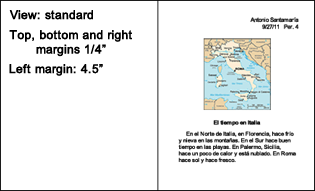 Look for an online map of the Spanish speaking country you were assigned with 3 major cities on it. (10 points)Find the name of the country and 3-4 major cities in Spanish. Find what the weather is like there now in the north, south, east, west, northwest, etc.With both map and weather forecast, write the 1st draft of a weather report in Spanish. Use the vocabulary and the model provided below. (10 points if double-spaced and complete)When you finish the first draft, ask two students in class to peer correct your 1st draft. (5 points each of 2 names at the bottom of your 1st draft and peer corrections on your 1st draft).Write a 2nd draft incorporating the corrections suggested by your peers and turn it in to your teacher for help. (10 points for the 2nd draft if it is double-spaced and complete)Now use the template on SchoolLoop to type your project. Include a map of your country, a title (El tiempo en your country) and the weather. Then type, single-space, your forecast using 12 point Arial. (10 points each for the writing part of the final project and a country map.VOCABULARY• Cardinal points in Spanish	• More vocabulary							- Está nublado (It’s cloudy).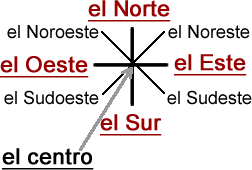 	- A little with clouds and precipitation		- Está un poco nublado (It’s a little cloudy). Use un poco		 with nublado. Notice that it goes in front. With precipitation 		 un poco goes behind the llueve and nieva (Llueve un		 poco en Roma.)	- A little with hot and cold-> un poco de		- Hace un poco de calor. (It’s a little hot.) Hace un poco de 			 frío.	- Very		- Hace mucho frío.	- Place names		- Las montañas		- Las playas	MODELTEXT El tiempo en Italia	En el norte de Italia, en Florencia,	hace frío y nieva en las montañas. En el	sur hace buen tiempo en las playas. En	Palermo, Sicilia, hace un poco de calor y	está un poco nublado. En Roma hace sol y	hace fresco.